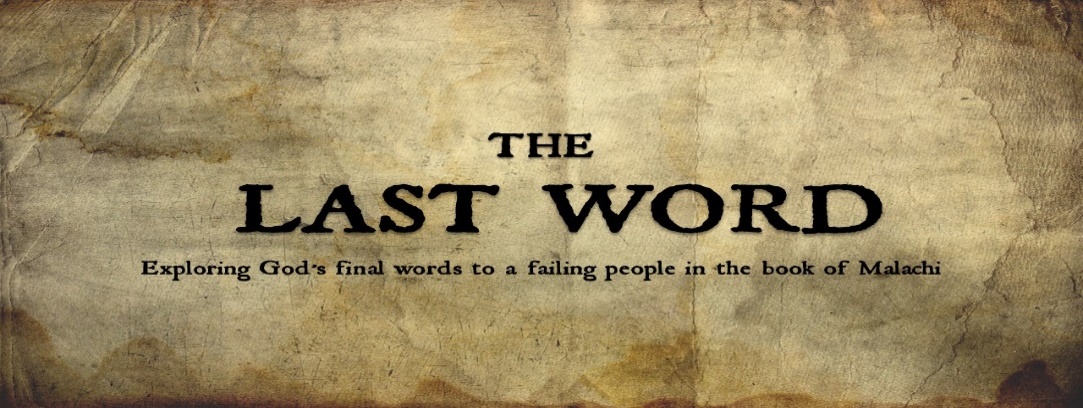 
Malachi 2:10-16      Theme of Malachi – God’s call for His people to genuinely love, 
                                         fearfully worship and joyfully hope in His name.THE TRANSGRESSION OF THE UNFAITHFUL FAMILY – 2:10*Israel’s family rules = love ______, love _________THE TRAITS OF THE UNFAITHFUL FAMILY1. They Became ______________ In Their Relationships – 2:10*How you treat others is a reflection of your relationship with God 1 John 4:202. They Became ___________ In Their Discernment – 2:11, 14Never marry an ___________ – 2 Corinthians 6:14-16
Never marry just for _______ – 2 Corinthians 6:16-18, 7:1
___________ should never be an option – Malachi 2:15-16*Divorce always _______ 3. They Had Become Confused In Their __________ – 2:13-14Signs of Confused Worship:You come to worship because of what you _____ out of it – Ps 29:2You think that your presence at worship should _________ GodYou believe that your _______ response in worship should move God You think that the way you live during the week should have _______ to do with how you worship on Sunday – Ps 51:17
THE TREATMENT FOR THE UNFAITHFUL FAMILY      “So guard your heart” (2:15, 16) 